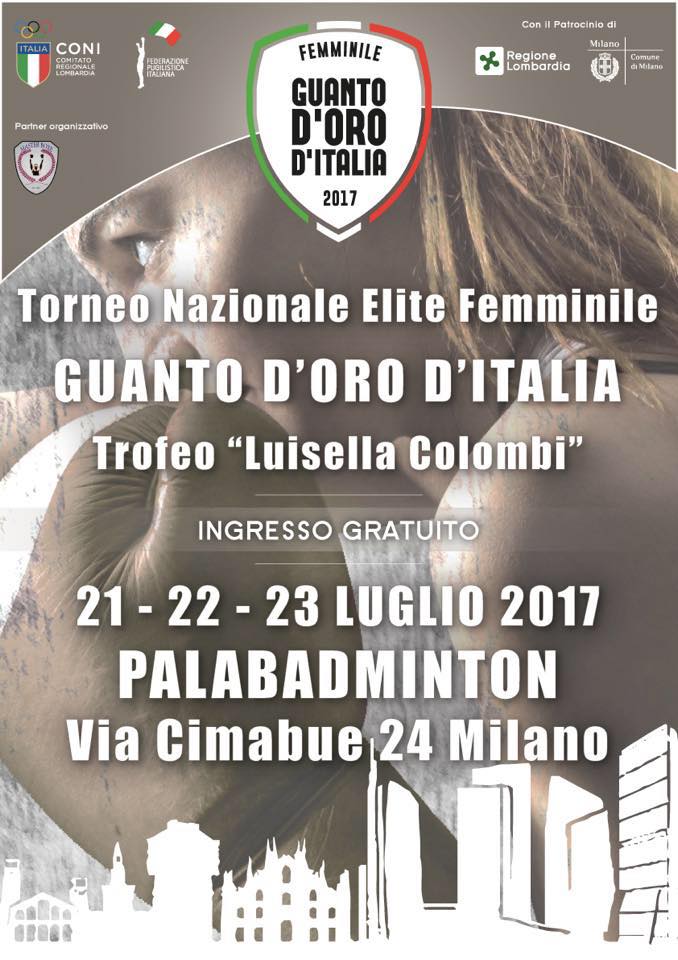          Guanto d'oro femminile 2017               Trofeo "Luisella Colombi"               Milano 21-22-23 Luglio 2017                 Palabadminton - Via Cimabue 24, Milano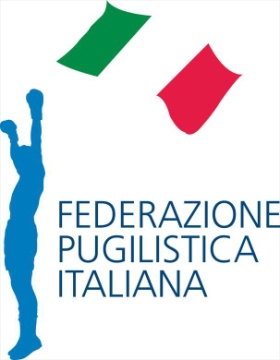 L'edizone 2017 del Guanto d'Oro Femminile, da questa'anno dedicato alla memoria di Luisella Colombi (Dicitura esatta è Guanto D'Oro Femminile Trofeo L. Colombi), avrà luogo a Milano, in quel del PalaBadminton, dal 21 al 23 Luglio pv. L'Evento, indetto dalla FPI, sarà organizzato dalla ASD Master Boxe in collaborazione con il CR FPI Lombardia. Tutti i match saranno trasmessi in Streaming sul Canale Youtube Ufficiale della FPI - YOUTUBE.COM/FPI e su LIVEFPI.IT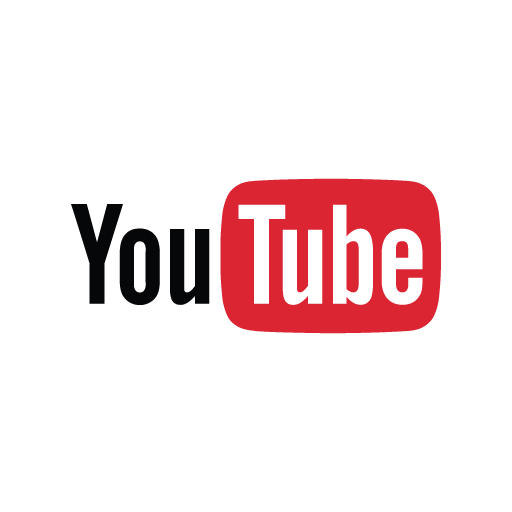 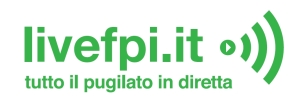 PROGRAMMA:21/07  Quarti di finale22/07  Semifinali23/07  FinaliSTAFF:Commisione OrdinatriceSergio RosaRaffaele EspositoMassimo BugadaArbritri e GiudiciCommisione MedicaDott. Mario Ireneo SturlaDott. Giulio ClericiDott. Alberto Zaliani Record e Statistiche Atlete partecipanti48kg51kg54kg57kg60kg64kg69kg75kg81kg                                   Albo D'oroInfo e statistiche generaliThe youngest: Carini Angela (18) Club: G.S. Fiamme OroThe Oldest: Tanzarella Vitalba (30) Club: ASD Quero ChiloroBoxer con più match: Testa Irma (78) Club: G.S. Fiamme OroBoxer con Percentuale più alta di vittorie: Ranione Francesca (100%) Club Pug. MontecorvinoOro Campionati Italiani Assoluti Partecipanti:Stephanie Silva (2015) Body Fight LiberatiDiletta Cipollone (2014-2015) G.S. Fiamme AzzurreRoberta Bonatti (2016) Salus et Vitrus  BoxeArianna Delaurenti (2016) ASD Skull Boxe CanavesanaIrma Testa (2016)  G.S. Fiamme OroAngela Carini (2016) G.S. Fiamme OroKusiak Dorota (2014) ASD Costantino BoxeCarmela Donniacuo (2015)  ASD Real San FeliceEdizioni Precedenti:2013 - Roseto degli Abruzzi2014 - Marcianise (Caserta)2015 - Soriano nel Cimino (Viterbo)2016 - Sanremosegui il Guanto d'Oro Femminile 2017 sui nostri social network Ufficiali:facebook.com/federazionepugilisticaitalianatwitter.com/FedPugilisticainstagram.com/federazionepugilisticaitalianayoutube.com/fpiplus.google.com/+fpiit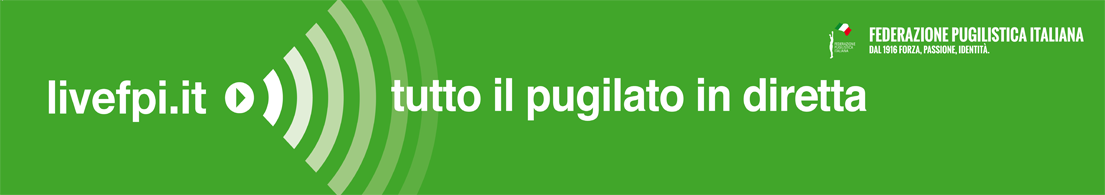 EMBONATTIROBERTA05/07/1997SALUS ET VIRTUS BOXEV 41  P 0  S 12   Tot match 53  LBDE CICCOGIULIA DESIREE27/01/1994ASD PRO SESTO BOXEV 2  P 3  S 10   Tot match 15  PLGARGANESECRISTINA14/06/1996PUG FRANCAVILLESEV 15  P 5  S 8   Tot match 28  LZGROSSICECILIA30/03/1993GLADIATORS BOXINGV 3  P 0  S 2   Tot match 5  SCPANECRISTINA30/08/1990ASD EAGLEV 6  P 0  S 4   Tot match 10  LZSILVASTEPHANIE10/09/1995BODY FIGHT LIBERATIV 30  P 0  S 13   Tot match 43  LZGRUBISSICHFRANCESCA05/07/1988ASD BOXE TRASTEVEREV 38  P 0  S 21   Tot match 59  EMLO CURTONOEMI07/02/1997ASD COSTANTINO BOXERecord: 36 incontri (22+/2=/12‐)
Tesserata fino 2016 DBV (Germania)LZMOSTARDAROBERTA16/06/1995G.S.FIAMME OROV 26  P 3  S 13   Tot match 42  CPNAPPOLOREDANA23/06/1991ASD SPORTING CENTERV 17  P 1  S 13   Tot match 31  LBNICHETTIGIULIA05/10/1990ASD A.P. CREMASCAV 14  P 5  S 23   Tot match 42  LBPAGANELLIMELISSA30/06/1992ASD BOXE MADONEV 19  P 2  S 3   Tot match 24  PLTANZARELLAVITALBA12/01/1987ASD QUERO ‐ CHILOIROV 13  P 8  S 12   Tot match 33  VEZOCCANTEFRANCESCA30/10/1997CUBA BOXE 'EL GUIRO'V 11  P 1  S 6   Tot match 18  1° riservaLZBIGNAMISILVIA30/05/1994ASD REVOLUTIONV 9  P 3  S 3   Tot match 15  2° riservaLZSCOLASTRIGIORGIA18/03/1989ASD BOXING ARCESIV 15  P 3  S 16   Tot match 34  3° riservaEMBARTOLETTISTELLA02/07/1987RAVENNA BOXE ASDV 6  P 3  S 4   Tot match 13  TSBANDELLISERENA19/02/1992ASD PUG. LUCCHESEV 10  P 3  S 10   Tot match 23  LZBROZZIANNA LISA22/04/1994OLIMPIC ROMANS BOXEV 25  P 5  S 21   Tot match 51  LZCECCHIMARIA FRANCESCA04/08/1995ACC. PUG. ROMA ESTV 14  P 1  S 4   Tot match 19  CPCIPOLLONEDILETTA27/02/1990GS FIAMME AZZURREV 47  P 6  S 19   Tot match 73  PMDELAURENTI‐GIULIAARIANNA06/12/1991SKULL  CANAVESANAV 45  P 4  S 19   Tot match 68  LGFADDACAMILLA02/05/1993ASD TRIONFO GENOVESEV 16  P 2  S 12   Tot match 30  PMLAMAGNAGIULIA26/04/1998BOXING CLUB BIELLAV 17  P 3  S 8   Tot match 28  VERANIAROBERTA02/07/1987ASD PADOVA RINGV 14  P 3  S 26   Tot match 43  1° riservaVGSTOCCOVIVIANA09/08/1990ASD RIVIERA FRIULANAV 9  P 4  S 14   Tot match 27  2° riservaTSLANDIGIADA19/06/1989ASD SPES FORTITUDEV 19  P 1  S 12   Tot match 32  3° riservaPLDI LENAROSA LUCIA11/11/1997ASD BOXE IAIAV 6  P 2  S 2   Tot match 10  EMCHERIFIHIND13/01/1988ASD FERRARA BOXEV 16  P 2  S 7   Tot match 25  VELUISELARA13/12/1992ASD BOXE ALBIGNASEGOV 13  P 2  S 5   Tot match 20  LZMARCHESECONCETTA04/07/1998G.S.FIAMME OROV 33  P 2  S 10   Tot match 46  LZMESIANOALESSIA07/12/1991G.S.FIAMME OROV 52  P 4  S 18   Tot match 74  CLMUSSARIMARTINA20/02/1996ASD PUG. EAGLES CZV 11  P 2  S 13   Tot match 27  LZPIETROLUNGOFRANCESCA12/09/1992ASCD TALENTI BOXEV 36  P 6  S 17   Tot match 59  LBTOSIVERONICA29/02/1988KBK FIGHTING CLUBV 17  P 1  S 15   Tot match 33  LBZANARDOGABRIELLA12/03/1996US LOMBARDA ASDV 10  P 0  S 4   Tot match 14  1° riservaEMLEARDINIVALENTINA07/03/1989RAVENNA BOXE ASDV 8  P 1  S 3   Tot match 12  2° riservaLBLUPASCUCRISTIANA ALEXAND21/08/1992ASD PAL.THE RINGV 9  P 3  S 5   Tot match 17  3° riservaABFERRAROFRANCESCA02/10/1997TULLIO DI GIOVANNIV 9  P 2  S 5   Tot match 16  4° riservaLZPODDAMIRIAM13/09/1995ASD COSMOV 19  P 3  S 6   Tot match 19  LBCACCAVALLEMARIKA28/04/1988ASD BERGAMO BOXEV 5  P 1  S 8   Tot match 14  LBCERVIDIANA18/11/1991COMBAT INTERSTYLEV 6  P 1  S 14   Tot match 21  LZCOFFEYISABELLA ERICA18/10/1994GLADIATORS BOXINGV 10  P 0  S 3   Tot match 13  EMKUSIAKDOROTA27/10/1987ASD COSTANTINO BOXEV 46  P 4  S 10   Tot match 60  PLMELEALESSANDRA13/11/1993ASD BOXE MODUGNOV 4  P 1  S 2   Tot match 7  CPPALMIERIJESSICA15/04/1993G.S.FIAMME OROV 10  P 0  S 10   Tot match 20  TSRIGHIMARTINA01/12/1990SPORT COMBATTIMENTOV 19  P 6  S 13   Tot match 38  LZTESTAIRMA28/12/1997G.S.FIAMME OROV 66  P 1  S 11   Tot match 78  1° riservaPMBASSANOMARINA28/06/1989VERCELLI BOXE 1961V 3  P 1  S 11   Tot match 15  2° riservaTSVENEBENEDETTA12/04/1997PUG. CARRARESE E.BERTOLAV 2  P 2  S 13   Tot match 17  MCBRACCIOLINIANITA GIULIA01/07/1998ASD PUG. NIKE FERMOV 12  P 3  S 2   Tot match 17  LBBUSTAMANTEVALENTINA25/09/1995SSD BSA BOXING TEAMV 11  P 1  S 4   Tot match 17  CPDONNIACUOCARMELA20/09/1990ASD REAL SAN FELICEV 11  P 1  S 4   Tot match 17  CPMARTUSCIELLOFRANCESCA06/12/1997ASD EXCELSIOR BOXEV 17  P 6  S 6   Tot match 30  PMPASSATORELAURA29/09/1988ALL BOXING TEAMV 35  P 4  S 25   Tot match 64 LBRIPAMONTIMARTA29/01/1990ASD BERGAMO BOXEV 10  P 1  S 19   Tot match 30 TSSPAGNOLIIRENE10/04/1996LI BOXE SALVEMINIV 9  P 4  S 12   Tot match 25 LZVALVORACHELE04/06/1995ASD BOXE CONCA D'OROV 9  P 4  S 12   Tot match 25 1° riservaLZRUGGERISARA07/07/1990ASD LUDUSV 5  P 2  S 7   Tot match 14 2° riservaLZD'ACOSTAMARY ANN02/07/1991ASD PHOENIX GYMV 5  P 1  S 4   Tot match 10 3° riservaLZCHIODOGIULIA29/10/1988G.S.FIAMME OROV 6  P 2  S 19   Tot match 27 EMABBIUSOCAMILLA18/07/1997SALUS ET VIRTUS BOXEV 6  P 5  S 21   Tot match 32 LZCARINIANGELA06/10/1998G.S.FIAMME OROV 33  P 0 S 2   Tot match 35 LZEUSEPIELISABETTA29/10/1995TEAM BOXE ROMA XIV 3  P 2  S 13   Tot match 18 LZFLORIDIAMONICA04/07/1996G.S.FIAMME OROV 25  P 1  S 17   Tot match 43 PLMAZZOTTACRISTINA17/06/1988ASD PUG. A. RODIOV 15  P 3  S 11   Tot match 29 MCMECOZZIERIKA28/01/1989A.S.D. CLUANA BOXEV 6  P 1  S 1    Tot match 8 LZPANATTACAMILLA30/08/1991SSD FILEPPELLA BOXEV 3  P 0  S 3    Tot match 6 EMSALERNOCLAUDIA09/05/1997BOXE TRICOLORE REV 20  P 5  S 4    Tot match 29 PMBORRECHANTAL21/09/1988BOXING TEAM AOSTACPCANFORAASSUNTA11/07/1992ASD BOXE LEONE FAZIOV 17  P 1  S 8    Tot match 26CPDI PALMASARAH15/06/1997ASD BOXE VESUVIANAV 4  P 3  S 3    Tot match 10VEDIULGHEROXANA19/08/1993CUBA BOXE 'EL GUIRO'V 4  P 1  S 1    Tot match 6VEPASQUATOALESSANDRA08/02/1991ASD BOXE VERONESECPRAINONEFRANCESCA31/07/1995PUG. MONTECORVINO P.V 2  P 0  S 0    Tot match 2LZSCALERCIOMAURA22/09/1995G.S.FIAMME OROV 0  P 2  S 2    Tot match 4ABLABARBERAMARTINA16/01/1991ASD PUG. DI GIACOMOV 1  P 2  S 9    Tot match 12CPMANCUSIIMMACOLATA26/11/1994ASD  MINOTAUR BOXERoseto Degli Abruzzi - 2013Roseto Degli Abruzzi - 2013Roseto Degli Abruzzi - 2013I. Scopece (Pug. Tazzi)51Elite IA. Manfredini (Pug. Pavia)54Elite IM. Braga (Celano Boxe)57Elite IR. Marenda (CS Esercito)60Elite IS. Corazza (Costantino Boxe)64Elite IA. Patti (Excelsior Boxe) 69Elite IMarcianise - 2014Marcianise - 2014Marcianise - 2014I. Scopece (Pug. Tazzi)48Elite IA. Manfredini (Pug. Pavia)51Elite IE. Magno (Pug. Portoghese)54Elite ID. Kusiak (Costantino Boxe)57Elite IA. Patti (Excelsior Boxe)60Elite IL. Passatore (All Boxing Team)64Elite IF. Amato (Napoli Fulgor)69Elite ISoriano nel Cimino - 2015Soriano nel Cimino - 2015Soriano nel Cimino - 2015S. Silva (Body Fight Liberati)48Elite IF. Grubissich (Boxe Trastevere)51Elite ID. Galli (Bellusci Boxe Promotion)54Elite IF. Pietrolungo (Flaminio Boxe)57Elite IA. Mesiano (GS Fiamme Oro)60Elite IA. Patti (GS Forestale)64Elite IF. Amato (Napoli Fulgor)69Elite IC. Mazzotta (Boxe Lecce)75Elite IA. Canfora (Boxe Leone fazio)81Elite ISanremo - 2016Sanremo - 2016Sanremo - 2016S. Silva (Body Fight Liberati)48Elite IG. Mascetti (Suat Boxe)51Elite IDe Laurenti A. (Boxe Canavesana)54Elite IMostarda R. (New Boxe)57Elite IRighini L. (Fearless Boxing Team)60Elite IA. Patti (GS Forestale)64Elite IDonniacuo C. (Real S. Felice)69Elite ICanfora A. (Leone Fazio)75Elite IEpifani G.  (Boxe Tricolore)81Elite I